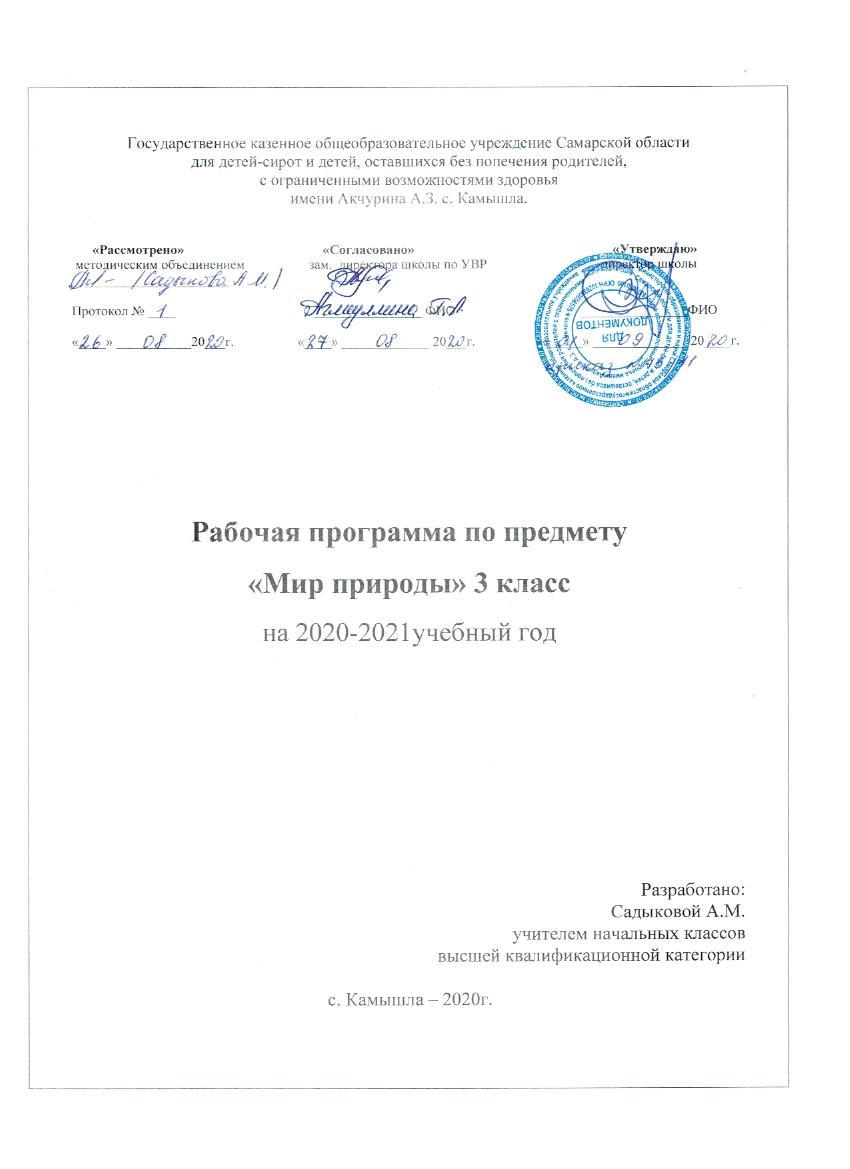 Пояснительная запискаПримерная адаптированная рабочая программа по предмету «Мир природы и человека» составлена в соответствии с требованиями Федерального государственного образовательного стандарта начального общего образования на основе «Примерной адаптированной основной общеобразовательной программы образования обучающихся с умственной отсталостью (интеллектуальными нарушениями)»Тематическое планирование рассчитано на 1 час в неделю, что составляет 34 учебных часов в год. Для реализации данного планирования был выбран учебник для общеобразовательных организаций, реализующих адаптированные основные общеобразовательные программы для 3 класса "Живой мир" Н.Б.Матвеева, И.А.Ярочкина, М.А. Попова, Т.О.Куртова, Москва "Просвещение" 2018г.Нормативная базаФедеральный закон Российской Федерации «Об образовании в Российской Федерации»;Федеральный государственный образовательный стандарт образования обучающихся с умственной отсталостью (интеллектуальными нарушениями) (утв. приказом Министерства образования и науки РФ от 19 декабря 2014 г. №1599) Зарегистрировано в Минюсте РФ 3 февраля 2015 г.;Приказ МОиН РФ «Об утверждении федеральных перечней учебников, рекомендованных (допущенных) к использованию в образовательном процессе в образовательных учреждениях, реализующих образовательные программы общего образования и имеющих государственную аккредитацию»;Основная образовательная программа начального общего образования;Примерная адаптированная основная общеобразовательная программа образования обучающихся с умственной отсталостью (интеллектуальными нарушениями), Москва "Просвещение", 2017Учебный план образовательного учреждения на 2020/2021учебный год, принятый педагогическим советом.Курс «Мир природы и человека» является начальным звеном формирования естествоведческих знаний, пропедевтическим этапом развития у обучающихся младших классов понятийного мышления на основе сведений о живой и неживой природе.Основная цель предмета «Мир природы и человека» заключается в углублении сведений, раскрывающих причинные, следственные, временные и другие связи между объектами, явлениями и состояниями природы;формирование основы для изучения в дельнейшем предметов «Естествознание» и «География», создание преемственной системы знаний между названными предметами.Задачи курса « Мир природы и человека»:уточнить имеющиеся у детей представления о неживой и живой природе, дать новые знания об основных ее элементах;на основе наблюдений и простейших опытных действий расширить представления о взаимосвязи живой и неживой природы, формах приспособленности живого мира к условиям внешней среды;выработать умения наблюдать природные явления, сравнивать их, составлять устные описания, использовать в речи итоги наблюдений и опытных работ, отмечать фенологические данные;сформировать знания учащихся о природе своего края;сформировать первоначальные сведения о природоохранительной деятельности человека, научить учащихся бережному отношению к природе.Форма организации образовательного процесса.Основной, главной формой организации учебного процесса является урок и экскурсии. В процессе обучения школьников целесообразно использовать следующие методы и приемы:словесный метод ( рассказ, объяснение ,беседа, работа с учебником);наглядный метод (метод иллюстраций, метод демонстраций);практический метод (упражнения, практическая работа);репродуктивный метод (работа по алгоритму);коллективный, индивидуальный;творческий метод;совместные действия ребенка и взрослого, действия по подражанию (в основном на начальном этапе обучения и при изучении нового содержания);рассматривание, самостоятельное называние, показ по словесной инструкции педагога предметов, картинок и т. п.;соотнесение предметов с соответствующими им изображениями с последующим их называнием или указанием на них с помощью жеста;наблюдения на прогулках и "экскурсиях за явлениями природы, предметами окружающего мира, живыми объектами;обыгрывание предметов, определение их функционального назначения, свойств и качеств для более точного их восприятия.Личностные и предметные результаты освоения учебного предметаВ структуре планируемых результатов ведущее место принадлежит личностным результатам, поскольку именно они обеспечивают овладение комплексом социальных (жизненных) компетенций, необходимых для достижения основной цели современного образования ― введения обучающихся с умственной отсталостью (интеллектуальными нарушениями) в культуру, овладение ими социокультурным опытом.Личностные результаты освоения программы по предмету мир природы и человека в 3 классе включают индивидуально-личностные качества и социальные (жизненные) компетенции обучающегося, социально значимые ценностные установки:1)осознание себя как гражданина России; формирование чувства гордости за свою Родину, российский народ и историю России.2)формирование уважительного отношения к иному мнению, историикультуре других народов;- развитие адекватных представлений о собственных возможностях, о насущно необходимом жизнеобеспечении;овладение начальными навыками адаптации в динамично изменяющемся и развивающемся мире;овладение социально-бытовыми умениями, используемыми в повседневной жизни;владение навыками коммуникации и принятыми нормами социального взаимодействия;способность к осмыслению социального окружения, своего места в нем, принятие соответствующих возрасту ценностей и социальных ролей;принятие и освоение социальной роли обучающегося, формирование и развитие социально значимых мотивов учебной деятельности;- развитие навыков сотрудничества с взрослыми и сверстниками в разных социальных ситуациях;формирование эстетических потребностей, ценностей и чувств;развитие этических чувств, доброжелательности и эмоционально- нравственной отзывчивости, понимания и сопереживания чувствам других людей.        - формирование установки на безопасный, здоровый образ жизни, наличие мотивации к творческому труду, работе на результат, бережному отношению к материальным и духовным ценностям;3) формирование готовности к самостоятельной жизни.Предметные результаты освоения программы включают освоенные обучающимися знания и умения, специфичные для каждой образовательной области, готовность их применения. Предметные результаты обучающихся с умственной отсталостью не являются основным критерием при принятии решения о переводе обучающегося в следующий класс, но рассматриваются как одна из составляющих при оценке итоговых достижений.АООП определяет два уровня овладения предметными результатами: минимальный и достаточный.Минимальный уровень является обязательным для большинства обучающихся с умственной отсталостью. Отсутствие достижения этого уровня по отдельным предметам не является препятствием к продолжению образования по данному варианту программы. В случае если обучающийся не достигает минимального уровня овладения по всем или большинству учебных предметов, то по рекомендации медико-психолого-педагогической комиссии и с согласия родителей (законных представителей) образовательная организация может перевести обучающегося на обучение по специальной индивидуальной программе развития.Достаточный уровень освоения предметных результатов не является обязательным для всех обучающихся.Минимальный и достаточный уровни освоения программы по предмету мир природы и человека в 3 классе.Минимальный уровень:относить изученные объекты к определенным группам (корова - домашнее животное);называть сходные объекты, отнесенные к одной и той же изучаемойгруппе (фрукты; птицы; зимняя одежда);знать требования к режиму дня школьника и понимать необходимостьего выполнения;знать основные правила личной гигиены;иметь представления об элементарных правилах безопасного поведения в природе и обществе;Достаточный уровень:узнавать и называть изученные объекты в натуральном виде в естественных условиях;относить изученные объекты к определенным группам с учетом различных оснований для классификации (волк ― дикое животное, зверь (млекопитающее), животное, санитар леса);знать правила гигиены органов чувств;проявлять активность в организации совместной деятельности и ситуативного общения с детьми; адекватно взаимодействовать с объектами окружающего мира;Содержание курсаРаспределение учебных часов по разделам курса и последовательность изучения тем и разделов по рабочей программе осуществляется следующим образом:Сезонные изменения в неживой природеЗакрепление представлений о влиянии солнца на смену времён года.Наблюдение за высотой солнца над горизонтом в разное время года: направление солнечных лучей, количество тепла и света.Изменение продолжительности дня и ночи. Восход, заход солнца.Формирование представлений о явлениях и состояниях неживой природы: облачность, туман, небольшой дождь, заморозки, оттепель, вьюга, метель, ледоход, жаркие дни, радуга, холодный — тёплый ветер.Продолжение наблюдений за погодой, их описание.Календарь. Знакомство с календарём. Названия месяцев.Растения и животные в разное время годаНаблюдения за растениями сада и леса в разное время да: яблоня, осина, липа, акация, орешник. Увядание и появление цветов и трав (медуница). Птицы зимующие и перелётные: клёст, снегирь, соловей. Насекомые в осенний период.Домашние животные в разное время года.Лесные животные: мыши, змеи, лягушки.Сезонные работы в саду, огороде, труд людей в разное время годаНеживая природаВоздух и его значение в жизни растений, животных, человека. Термометр (элементарные представления). Изменение температуры воздуха. Ветер. Стороны горизонта: север, юг, запад, восток. Направление ветра.Живая природаРастенияСравнение и распознавание растений по их признакам: деревья, кустарники, травы.Части растений: корень, стебель (ствол), ветки, почки, листья, цветы.Растения сада. Фруктовые деревья (2—3 названия); ягодные кустарники (2—3 названия). Внешний вид, распознавание. Плоды. Ягоды.Лес. Растения леса. Деревья хвойные и лиственные, кустарники.Семена. Орехи. Лесные ягоды. Ягоды съедобные и несъедобные.Грибы. Грибы съедобные и несъедобные.Травы полезные и травы опасные.ЖивотныеДикие обитатели леса: кабан, лось, заяц. Внешний вид, питание, повадки, образ жизни, детёныши. Приспособление диких животных к природным условиям.Домашние животные: свинья, корова, кролик. Внешний вид, питание, детёныши. Уход за домашними животными.Сравнение диких и домашних животных. Сходства и различия: кабан — свинья, заяц — кролик.Птицы. Внешний вид, питание, повадки, образ жизни.Строение гнёзд, забота о потомстве. Птицы перелётные и зимующие: ласточка, дрозд, галка, дятел.Хищные птицы: ястреб, коршун. Певчие птицы: соловей, жаворонок.ЧеловекДыхание человека. Элементарные представления о строении и работе лёгких.Температура тела человека. Градусник и его назначение.Профилактика простудных заболеваний.Сердце, кровь. Элементарные представления о строении и работе сердца. Пульс.Окружающая среда и здоровье человека.Питание человека. Употребление в пищу овощей, фруктов, молочных продуктов, мяса. Приготовление и хранение пищи. Профилактика пищевых отравлений.Учебно - методическое обеспечение. 1 . Учебник «Мир природы и человека» авторы: Н.Б.Матвеева, И.А.Ярочкина, М.А.Попова, Т.О.Куртова, Москва "Просвещение", 2018 2. Е.Д. Худенко Е.В. «Практическое пособие по развитию речи для детей с отклонениями в развитии»//Под редакцией В.В. Воронковой. – М., 2007. 3. Е. Ю. Сухаревская “Окружающий мир. Справочник для ученика начальной школы». 1-4й классы. «Легион». Ростов-на Дону, 2010.4. Ноутбук. 5. Наглядные пособия.№ТемаКоличество часов1Сезонные изменения в природе.Времена года. Осень.Зима.Весна.Лето.1233332Неживая природа.63Живая природа.Растения.Животные.Человек.17575Всего35